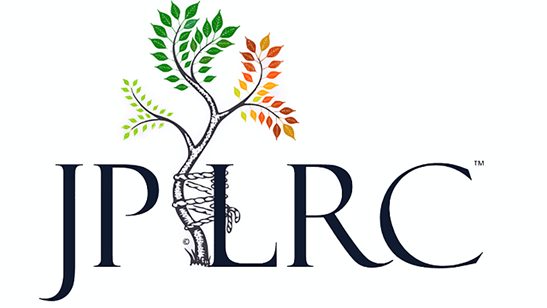         New Patient Registration	Last Name _______________________________________  First __________________________ MI  ________Preferred Name  _____________________________ 			Date of Birth ____________________Age ___________      Sex:  Female / Male             Martial Status:  Single         Married         Divorced         WidowedPermanent Home Address _____________________________________________________________________City __________________________________________ State _______________________ Zip ______________Local Address (If different from above) ____________________________________________________________City __________________________________________ State _______________________ Zip ______________Home Phone number (          ) __________________      Consent to call / leave message:     Yes   or   NoCell Phone number (          ) _________________             Consent to call / leave message:     Yes   or   NoWork Phone number (          ) __________________        Consent to call / leave message:     Yes   or   NoEmail Address ___________________________@______________________________________Preferred method of communication:      Home Phone         Cell Phone        Work Phone        EmailPatient’s Employer ____________________________________ Occupation _______________________________Address __________________________________ City _________________________ ST __________ Zip _______If patient is a minor: Fathers Name __________________________ Mothers Name __________________________Emergency Contact Person __________________________________________ Relationship: __________________Home Phone Number (          ) ______________Cell Phone (          ) _______________ Work (          ) ______________Primary Care Physician: Name ______________________________________  Office Phone ___________________Address ____________________________________ City ___________________ ST ____________ Zip __________Is your visit due to:      Auto Accident    or    Worker’ Comp		If yes date of accident:___________________-----------------------------------------------------------------------------------------------------------------------------------------------------------Whom may we thank for referring you to our office? ____________________________________________________If referred by a physician: Name ______________________________________  Office Phone ___________________PREFERRED PHARMACY:Name _________________________________________Address _______________________________	City_______________________________State_____________Phone____________________________SECONDARY PHARMACY:Name _________________________________________Address _______________________________	City_______________________________State_____________Phone____________________________Payment Guarantor:Are you personally responsible for the payment of your fees?      Yes       NoIf not, who is?Name______________________________________Relationship__________________ DOB__________Address____________________________________City______________________________State:_____PRIMARY INSURANCE COMPANY:Name_______________________________________Group #_____________________Member ID:_______________________________________Insured’s Name__________________________________Relationship ____________________________Date of Birth_____________________________________SECONDARY/ACCIDENT INSURANCE COMPANY: Name_______________________________________Group #_____________________Member ID:________________________________________Insured’s Name__________________________________Relationship ____________________________Date of Birth_____________________________________CENSUS DATAPlease Check below if you do not feel comfortable providing the following information. I decline to give any of the information below.ETHNICITY:	Hispanic	Non-HispanicRACE:   	Please circle oneAlaskan Native				Indian				UnknownAsian					Multi-Racial			Not Report		Black/African American			Native American Indian		WhiteHawaiian				Other RaceHispanic				Pacific IslanderPREFERRED LANGUAGE:  	Please circle oneAlbanian		Filipino			Malayan		SudaneseArabic			Finnish			Mandarian		SwahiliArmenian		French			Norwegian		SwedishAzerbaijani		German		Other			TagalogBosnian			Greek			Pakistan		TaiwaneseBulgarian		Hebrew			Polish			ThaiCambodian		Hmong			Portuguese		TurkishChinese			Hungarian		Romanian		UkranianCreole			Indonesian		Russian			VietnameseCzech			Italian			Samoan			YiddishDanish			Japanese		Serbo - CroatianDutch			Korean			Sign LanguageEnglish			Laotian			SlovakEstonian		Lebanese		SpanishFarsi			Lithuanian		SudaneseHISTORY & PHYSICALWhat brings you to our office? _________________________________________________________________________Do you have any medicine allergies?                 Yes       No       Unknown     If yes, please list name of medication(s): _________________________________________________________________Do you have any food allergies?		         Yes       No        UnknownIf yes, please list food allergies: ________________________________________________________________________List of Medications taken regularly (include vitamins, hormones, birth control, aspirin, sleeping tabs, etc)Past Surgical History:Family History:PAST MEDICAL HISTORY - Please check  ‘Yes’  if applicable:AIDS/HIV		__Y		High Cholesterol	         __Y	Gout                               __YAnemia			__Y		Hypertension		         __Y	Heart Attack                 __YAnxiety/Depression	__Y		Kidney Disease		         __Y	Heart Problems           __YArthritis		__Y		Liver Disease		         __Y	Hepatitis                       __YAsthma			__Y		Meniere Disease	         __Y	Hernia                           __YBleeding Disorder	__Y		Migraines		         __Y	Seizures/Epilepsy        __Y 		      Blood Clot		__Y		Stroke			         __Y	Thyroid problems        __YBlood Transfusion	__Y		Tuberculosis	      	         __Y	Ulcers                            __YCancer			__Y		Pulmonary Embolism	         __Y	Pacemaker                   __YChronic Ear Infection	__Y		Rheumatoid Arthritis	         __Y	Nasal Polyps                __YCOPD			__Y		Peripheral Vascular Disease   __Y	Diabetes                       __YDifficulty Swallowing	__Y		Osteoporosis                             __Y	Orthotics	          __YExplain any above checked: ___________________________________________________________________________ __________________________________________________________________________________________________SOCIAL HISTORY - Please circle one:Smoking status?     Never smoked       Former smoker      Current every day smoker       Current some days smokerTobacco years of use: ______     Smoked since the age of:  __________     Chewing tobacco?     Yes     NoCurrently employed?     Yes   No				Employer:__________________________Live Alone/with others:    Alone     Others 	Single or Multi-level home/work:     Single level     Multi-level HomeAre you able to care for yourself?    Yes      NoAlcohol intake?      None     Occasional     Moderate     Heavy	Daily Intake:_________________________Caffeine intake?     None     Occasional     Moderate     Heavy	Daily Intake:_________________________Illicit drugs?    Yes     NoDiet?    Regular     Vegetarian     Vegan     Gluten Free     Carbohydrate     Cardiac     Diabetic     Specific_________Exercise level?    None      Occasional      Moderate      Heavy 	Sporting Activities:______________________General Stress level?     Low     Medium     High  Hand dominance?     Left     Right     BothWork/Auto Related Injury:    Work     Auto     None	If injured. Is litigation ongoing:     Yes     No Is a Blood transfusion acceptable in an Emergency?    Yes   No            Do you have an Advanced Directive?   Yes   NoREVIEW OF SYSTEMS - Please check each item ‘Yes’ as they relate to your health:CONSTITUTIONAL:			ENDOCRINE:			   	  HEMATOLOGY/LYMPH:	Weight Loss		__Yes		Loss of Hair		__Yes		  Bruising		__YesFatigue			__Yes		Heat/Cold Intolerance	__Yes		  Gums Bleed Easily         __YesFever			__Yes		RESPIRATORY:				  MUSCULOSKELETAL:EYES:					Cough Easy		__Yes		  Joint Pain Swelling        __Yes	Glasses/Contacts	__Yes		Wheezing		__Yes		  Stiffness		__YesEye Pain		__Yes		Chills			__Yes		  Muscle Pain		__YesDouble Vision		__Yes		GASTROINTESTINAL:			  Back Pain		__YesCataracts		__Yes		Heartburn/Reflux	__Yes		  SKIN:EAR, NOSE, THROAT:			Nausea/Vomiting	__Yes		  Rash/Sores		__YesDifficulty Hearing	__Yes		Constipation		__Yes		  Lesions		__YesRinging in Ears		__Yes		Change in BM		__Yes		  Itching/Burning	__YesVertigo			__Yes		GENITOURINARY:			  NEUROLOGICAL:Sinus Trouble		__Yes		Burning/Frequency	__Yes		  Loss of Strength	__YesNasal Stiffness		__Yes		Night time		__Yes		  Numbness		__YesFrequent Sore Throat	__Yes		Blood in Urine		__Yes		  Headaches		__YesCARDIOVASCULAR:			Erectile Dysfunction	__Yes		  Tremors		__YesMurmur		__Yes		Abnormal Discharge	__Yes		  Memory Loss		__YesChest Pain		__Yes		Bladder Leakage	__Yes		  FEMALES ONLY:Palpitations		__Yes		ALLERGIC/IMMUNOLOGIC:		  Age Onset Period ________Dizziness		__Yes		Hives/Eczema		__Yes		  Periods Regular?  YES  or  NOFainting Spells		__Yes		Hay Fever		__Yes		  Number Pregnancies ______	Shortness of Breath	__Yes		PSYCHIATRIC:				  How many Children: _______Difficulty Lying Flat	__Yes		Anxiety/Depression        __YesSwelling Ankles		__Yes		Mood Swings		__Yes					Difficult Sleeping	__YesPhysician’s Signature: ______________________________________	Date: ________________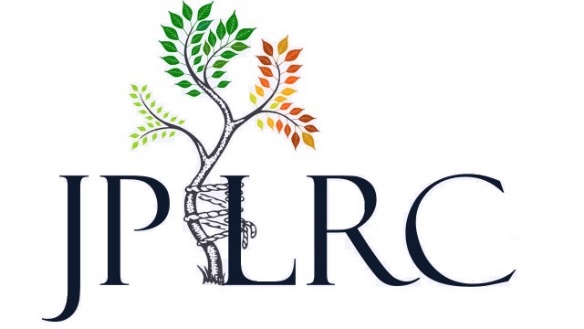 Matthew Harris MD, MBA108 Intracoastal Pointe Dr.Jupiter, FL 33477(O) 561-529-4494(F) 561-529-4494Consent Form to Release/Receive Medical Records  Please check one: □ Please release my medical records to:                                                            _________________________________                                                           _________________________________    _________________________________  □ I authorize Joint Preservation and Limb Reconstruction Center to request my medical records from:    _________________________________  _________________________________                                                           _________________________________  I hereby authorize the selected above to either release or receive my medical records including office notes, x-rays, operative reports, and any information regarding medical consultations and treatment I have received.    Patient’s First and Last Name   _________________________________  Date of Birth     _________________________________  Social Security Number   _________________________________   Patient OR Guardian Signature   _________________________________   Date: ____________  NOTICE TO RECEIVING AGENCY OR INDIVIDUAL: This information is to be treated in accordance with HIPAA privacy regulationsName of MedicationDoseFrequency/TimesReason for MedicationMonth/Year of SurgerySurgeon/HospitalType of SurgeryLiving DeceasedAgeCause of DeathMedical ProblemsMotherFatherSiblingSpouse